The Berkeley Academy Subject Action Plan 2017-2018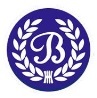 HISTORY                                                 How do you know your actions have been effective? What would it have been like without your action? What has been the impact on our school priorities?Whole School PrioritiesSubject LeadSubject LeadLink GovernorBoys / GirlsMore Able LearnersVulnerable GroupsRob NixonRob NixonSteven Coles(Curriculum)Current situation in September 2018Chronological teachingCurriculum developmentSkills taught consistentlyDisplays in every classroom and throughout the schoolStrengthsCurriculum coverageSkills taughtEnthusiasm of childrenAreas for developmentSkill specific markingMore observationsFurther tracking of children’s progressCurrent situation in September 2018Chronological teachingCurriculum developmentSkills taught consistentlyDisplays in every classroom and throughout the schoolStrengthsCurriculum coverageSkills taughtEnthusiasm of childrenAreas for developmentSkill specific markingMore observationsFurther tracking of children’s progressDesired outcomes by July 2019Primary quality mark achieved.An improved quality of marking and feedback Desired outcomes by July 2019Primary quality mark achieved.An improved quality of marking and feedback Current situation in September 2018Chronological teachingCurriculum developmentSkills taught consistentlyDisplays in every classroom and throughout the schoolStrengthsCurriculum coverageSkills taughtEnthusiasm of childrenAreas for developmentSkill specific markingMore observationsFurther tracking of children’s progressCurrent situation in September 2018Chronological teachingCurriculum developmentSkills taught consistentlyDisplays in every classroom and throughout the schoolStrengthsCurriculum coverageSkills taughtEnthusiasm of childrenAreas for developmentSkill specific markingMore observationsFurther tracking of children’s progressSubject Key PrioritiesMarking and feedbackQuality mark achievementPPM and FSM progressProgress trackingSubject Key PrioritiesMarking and feedbackQuality mark achievementPPM and FSM progressProgress trackingThe Berkeley Primary School Subject Action Plan 2017-2018HISTORYThe Berkeley Primary School Subject Action Plan 2017-2018HISTORYThe Berkeley Primary School Subject Action Plan 2017-2018HISTORYThe Berkeley Primary School Subject Action Plan 2017-2018HISTORYTarget(What we will achieve)Target(What we will achieve)ActionSuccess Criteria(How we will know we have achieved it?)(Evidence of how this will be monitored and evaluated?)Outcomes-Achieved Partly AchievedNot AchievedRaise Profile of History within the BerkeleyRaise Profile of History within the BerkeleyMake it evident that history is taught and valued throughout the school. Tie this in with a Year 6 overarching project.New topics and lesson structures will be applied within the school to ensure a wide range of curriculum topics are taught.AutumnSpringSummerAchieve quality markAchieve quality markThe Berkeley academy will achieve the history quality mark demonstrating the quality history taught here.Work throughout the year to ensure a bank of evidence is developed and that the mark is achieved.AutumnSpringSummerListen to the opinions of the pupilsListen to the opinions of the pupilsRegular pupil voices will be undertaken with children from all areas of the school.The children at The Berkeley will have more impact on their teaching.AutumnSpringSummerMonitor new curriculum changes and evaluate new plansMonitor new curriculum changes and evaluate new plansThe history curriculum will be covered in depth with regards to chronology, teaching of knowledge and teaching of skills.The staff will be able to teach enquiry based history subjects through in depth planning. It will be a chronological approach.AutumnSpringSummerTo develop links with more outside agencies and secondary schoolsTo develop links with more outside agencies and secondary schoolsA programme of regular visits/visitors, outreach experiences and workshop activities is being developed. Discussion with secondary schools ongoing.The children will have bountiful opportunities to learn and experience history in a variety of ways through drama workshops, visitors and residential.AutumnSpringSummerContinue to monitor and evaluate History teaching at the BerkeleyContinue to monitor and evaluate History teaching at the BerkeleyObservations and book scrutinies will assess that history is covered and that skills and knowledge are developed.Book scrutiny looks at impact of history throughout schoolLesson observations/learning walks to take placeAutumnSpringSummerMonitoring and impactMonitoring and impactMonitoring and impactMonitoring and impactWhat have you done to improve standards in the subject?What has been the impact? Evidence Next stepsAutumn TermSeparated and sectioned the curriculum skills and themes to individual year groups with a clear progression throughout the school.Collated evidence of quality learning throughout the school for the quality mark.Began to increase the community reputation by taking children to the remembrance event at Crewe memorial.Project team has been able to devise a new approach to curriculum skills and themes within the schools year groups.Children have experienced an event they may not have done otherwise.Children have experienced more hands on history with more visitors.Continue to develop the curriculum web.Spring TermSummer Term